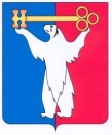 АДМИНИСТРАЦИЯ ГОРОДА НОРИЛЬСКАКРАСНОЯРСКОГО КРАЯРАСПОРЯЖЕНИЕ06.10.2017	г.Норильск	№ 5582Об изменении вида разрешенного использования объекта капитального строительства Рассмотрев заявление Публичного акционерного общества «Горно-металлургическая компания «Норильский никель» (далее – ПАО «ГМК «Норильский никель») (ИНН 8401005730, ОГРН 1028400000298) об изменении вида разрешенного использования объекта капитального строительства с кадастровым номером 24:55:0000000:41564 «Мост для трубопровода оборотной воды» на вид разрешенного использования «эстакада для трубопровода оборотной воды», по адресу: Красноярский край, г. Норильск, тер-ия Норильской обогатительной фабрики, в соответствии с п.3 ч.4, ч.7 ст. 36 Градостроительного кодекса РФ, учитывая, что действие градостроительных регламентов не распространяется на земельные участки предназначенные для размещения линейных объектов и (или) занятые линейными объектами, 1. Изменить вид разрешенного использования объекта капитального строительства с кадастровым номером 24:55:0000000:41564 «Мост для трубопровода оборотной воды» на вид разрешенного использования «эстакада для трубопровода оборотной воды», по адресу: Красноярский край, г. Норильск, тер-ия Норильской обогатительной фабрики. 2. Управлению по градостроительству и землепользованию Администрации города Норильска копию настоящего распоряжения направить в адрес ПАО «ГМК «Норильский никель».3. Опубликовать настоящее распоряжение в газете «Заполярная правда» и разместить его на официальном сайте муниципального образования город Норильск.4. Контроль исполнения пункта 2 настоящего распоряжения возложить на заместителя Главы города Норильска по собственности и развитию предпринимательства.Глава города Норильска	Р.В. Ахметчин